MORNING WORSHIP SERVICENov 8, 2015Opening Song                                                     “America the Beautiful” 630	                                                                                      Opening Prayer/AnnouncementsWorship Hymns                          “I Will Sing the Wondrous Story” 537                                                                                        “You Are My All In All”                                                                                                    “Because He Lives” 407                                                                                                            “Only Believe” 534                                                                      “For God So Loved the World”Offering/Offertory                                                              Special Music                                                                           Message                                                                                    Bro. David Atwood  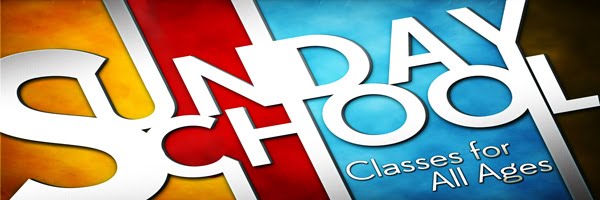  Invitation                                                           “Lord, I’m Coming Home” 309Lord’s SupperClosing PrayerEvening Service at 6:00 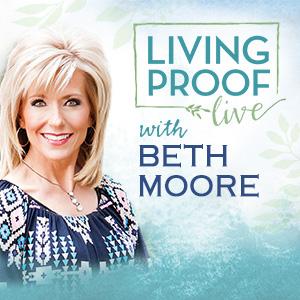 NURSERY – available for children age 0 to KindergartenOtisann McManusHostesses for November	Ushers for NovemberShirley Marecle, Judie Coffey,	Joe Daniel, Mickey Stanford,Judy Broussard, Otisann McManus	David Condron, Hugo Breithaupt		Immediate Need Prayer ListPray Bobby and Judie Coffey as Bobby continues to recover. Pray for Twyla Hughes, Theresa Bartlett’s grandmother, as she has health issues